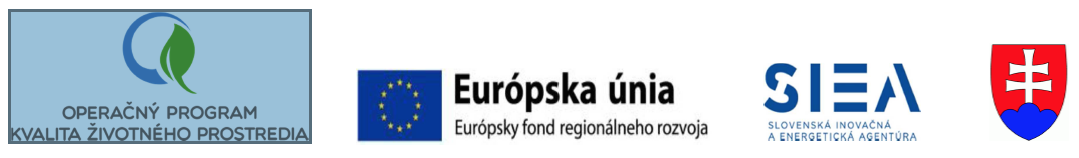 ZÁKAZKA  S NÍZKOU  HODNOTOU
v súlade s § 117 zákona č. 343/2015 Z.z.  o verejnom obstarávaní a o zmene o doplnení niektorých zákonov v znení neskorších predpisov ( ďalej len „zákon“), účinný od 1.1.2019.VÝZVA NA  PREDKLADANIE  PONÚK
Zvýšenie energetickej náročnosti účinnosti budovy materská škola, Rudnianska LehotaKód ITMS: 310041G532

Identifikácia verejného obstarávateľa:
Názov:     		Obec Rudnianska Lehota 
IČO: 			00 648 566Sídlo:   		Rudnianska Lehota 225,  972 26 Rudnianska LehotaŠtát:			Slovenská republikaKraj:			TrenčianskyURL: 			www.rudnianskalehota.skZastúpený :  		Ivan Javorček, starosta obceE-mail: 		ourlehota@mail.t-com.sk
Tel.: 			034/6582125Kontaktná osoba na verejné obstarávanie:
Meno a priezvisko:	Mária ŠulekováAdresa: 		VOLUMA s.r.o. Cesta na Senec 2/A, Shopping Palace 
821 04  BratislavaE-mail: 		mariasulekova@agenturavo.sk,  Mob.: 			0903 711 533, Tel. 			+421 238104790Obec  Rudnianska Lehota je verejným obstarávateľom podľa § 7 ods. 1 písm. b) zákona.Prílohy: Návrh na plnenie kritériíČestné vyhlásenie  o skutočnosti, že uchádzač nemá uložený zákaz účasti vo verejnom obstarávaní Návrh Zmluvy o dieloVýkaz-výmer, PD + technické správyDátum: 23.05.2019Mária Šuleková
poverená osoba starostom obcePríloha č. 1
Návrh na plnenie kritérií na vyhodnotenie ponúkDOPORUČENÝ VZOR:Zvýšenie energetickej náročnosti účinnosti budovy materská škola, 
Rudnianska Lehota

Obchodné meno, adresa alebo sídlo uchádzača:. ......................................................................................................................................................................................................................IČO: 	................................Tel, Fax, e-mail ………………………………………………………………………………………adresa internetovej stránky uchádzača: ..................................................................................V prípade, ak uchádzač nie je plátca DPH uvedie celkovú  cenu s poznámkou, že nie je plátca DPH.
( hodnotu DPH neuvádza)V .......................................................... dňa: ............................	                                                                                           ....................................................	Odtlačok pečiatky a 	podpis štatutárneho zástupcuPríloha č. 2ČESTNÉ  VYHLÁSENIEpodľa § 32 ods. 1 písm. f) zákona č. 343/2015 Z.z. 
o verejnom obstarávaní a o zmene a doplnení niektorých zákonov Týmto čestne vyhlasujem, že ako uchádzač v zákazke s názvom predmetu: „Zvýšenie energetickej náročnosti účinnosti budovy materská škola, Rudnianska Lehota“ nemám uložený zákaz účasti vo verejnom obstarávaní  potvrdený konečným rozhodnutím v Slovenskej republike alebo v štáte sídla, miesta podnikania alebo obvyklého pobytu.Meno a priezvisko štatutárneho zástupcu uchádzača:   ..........................................
Názov spoločnosti: ...................................................................................................
Miesto podnikania:  ..................................................................................................
IČO: ...........................................................................................................................Dátum: .....................................................................................................................

					     ...............................................................................                                                             pečiatka a  podpis štatutárneho zástupcu uchádzačaPríloha č. 3NÁVRH  ZMLUVY O DIELO č. ...................uzavretá v zmysle § 536 a nasl. zákona č. 513/1991 Zb. Obchodného zákonníka v znení neskorších predpisov (ďalej len „Zmluva“)Kód ITMS: 310041G532I.  Zmluvné stranyObjednávateľ :		Obec Rudnianska LehotaSídlo :			Obecný úrad Rudnianska Lehota 225, 972 26 Rudnianska Lehota
         Zastúpený :		Ivanom Javorčekom, starostom obce
         IČO :			00 648 56
         DIČ:			.........................					
         Bankové spojenie :	.........................
         IBAN:			.........................................
         Tel.:			.........................................
         E mail: 			.........................................         (ďalej len „objednávateľ”)
         a
2.     Zhotoviteľ :			
         Názov:			…………………………
         So sídlom :		………………………….		
         Zastúpený: 		…………………………
         IČO :			…………………………		
         DIČ :			………………………….	
         IČ DPH :			…………………………
         Bankové spojenie :	…………………………		
         Číslo účtu :		………………………….
         IBAN: 			…………………………	
         Tel:			…………………………		
         E-mail :			………………………….	Zapísaný v OR SR  odd. Vložka č. ……………(ďalej len „zhotoviteľ“)II.Predmet zmluvyPredmetom tejto Zmluvy je záväzok zhotoviteľa v rozsahu, spôsobom a za podmienok dohodnutých v tejto Zmluve vykonať dielo „ Zvýšenie energetickej náročnosti účinnosti budovy materská škola, Rudnianska Lehota” (ďalej len „dielo“) a záväzok objednávateľa riadne vykonané dielo prevziať a zaplatiť za jeho vykonanie zhotoviteľovi dohodnutú cenu.Zhotoviteľ sa zaväzuje vykonať dielo vo vlastnom mene, na svoje náklady a na vlastné nebezpečenstvo, v súlade s  rozpočtom v cenovej ponuke predloženej do zadania zákazky s nízkou hodnotou s názvom: „ Zvýšenie energetickej náročnosti účinnosti budovy materská škola, Rudnianska Lehota” a projektovej dokumentácie, pričom je predložený rozpočet v ponuke prvoradý.Zhotoviteľ prehlasuje, že sa oboznámil s rozsahom a povahou diela, sú mu známe technické, kvalitatívne a iné podmienky potrebné k realizácii diela a disponuje takými kapacitami a odbornými znalosťami, ktoré sú na riadne vykonanie diela potrebné. Zhotoviteľ bude pri plnení predmetu Zmluvy postupovať s odbornou starostlivosťou.III. Miesto a čas vykonania dielaZhotoviteľ sa zaväzuje vykonať pre objednávateľa dielo v požadovanom rozsahu a kvalite a odovzdať dielo objednávateľovi v dohodnutom čase a mieste.Miesto vykonávania diela: Materská škola  Rudnianska LehotaTermíny realizácie diela:  začiatok realizácie: 	do 10 pracovných dní odo dňa odovzdania a prevzatia staveniskadokončenie realizácie:	do 150  kalendárnych dní odo dňa prevzatia staveniska.Zhotoviteľ sa zaväzuje realizovať dielo podľa časového harmonogramu prác, ktorý tvorí prílohu č. 2 tejto Zmluvy. V prípade, ak zhotoviteľ riadne vykoná dielo pred termínom špecifikovaným v bode 3.2. tohto článku, bude objednávateľ povinný takto vykonané dielo prevziať.Zhotoviteľ je povinný bez zbytočného odkladu, najneskôr však  tri pracovné dni po vzniku akejkoľvek udalosti, ktorá bráni alebo sťažuje vykonávanie diela s dôsledkom hrozby omeškania s odovzdaním diela v termíne podľa bodu 3.2.  tohto článku, písomne informovať objednávateľa o tejto skutočnosti, a to záznamom v stavebnom denníku a prostredníctvom elektronickej pošty na adresu ………………..IV. 
Cena za dieloCena za dielo je stanovená na základe výsledku verejného obstarávania a podľa zákona NR SR č. 18/l996 Z. z. o cenách v znení neskorších predpisov a vyhlášky MF SR č. 87/1996 Z. z., ktorou sa vykonáva zákon o cenách v znení neskorších predpisov.Cena diela predstavuje:
Cena bez DPH:	        …………………….. EUR	DPH vo výške 20%:       …………………….  EUR		Cena s DPH:                   ……………………. EUR		(slovom):  ………………………………………………00/100 EURCena diela je zhodná s cenou diela, ktorú predložil zhotoviteľ v postavení uchádzača vo svojej ponuke v rámci procesu verejného obstarávania.Cena za dielo dohodnutá zmluvnými stranami podľa bodu 2 tohto článku Zmluvy je konečná a v celom rozsahu zahŕňa všetky náklady a réžie súvisiace s realizáciou diela , ktoré vyplývajú pre zhotoviteľa z tejto Zmluvy (napr. zriadenie staveniska, zriadenie uzávierok, územné a prevádzkové vplyvy, odvoz a likvidácia vzniknutého odpadu).
V.  
Platobné podmienkyObjednávateľ neposkytuje zálohu ani preddavok na vykonanie diela.Zhotoviteľ je oprávnený vystaviť faktúry za vykonané dodávky a práce v 3 fakturačných celkoch, pričom cena fakturovaných prác a dodávok v rámci prvého fakturačného celku nebude nižšia ako 40 % z ceny diela bez DPH podľa čl. IV. bod 2 tejto Zmluvy a cena fakturovaných prác a dodávok v rámci tretieho fakturačného celku bude v rozsahu 5 %  z ceny diela bez DPH podľa čl. IV. bod 2 tejto Zmluvy.Zhotoviteľ je oprávnený vystaviť jednotlivé faktúry na základe akceptovaného plnenia stavebných prác za fakturované obdobie, po dosiahnutí predpísanej výšky plnenia podľa bodu 2. tohto článku,  po kontrole súladu s vykonanými prácami podľa skutkového stavu a podľa stavebného denníka.  Podkladom pre vystavenie jednotlivých faktúr bude súpis skutočne vykonaných prác a dodávok odsúhlasený stavebným dozorom a zaevidovaný v stavebnom denníku.Jednotlivé faktúry budú predkladané na úhradu v piatich vyhotoveniach. Prílohou faktúr bude súpis vykonaných prác a dodávok a zisťovací protokol, vrátane príslušných dokladov o cenách, vážnych lístkov a úhrade poplatku za uloženie odpadu, vykonaní tlakových skúšok, revíznych správ, odpracovaných hodinových zúčtovacích sadzieb a ostatných položiek, ktoré v rozpočte neboli ocenené položkami z použitých cenníkov stavebných prác, podpísaný oprávnenou osobou  zhotoviteľa, stavebným dozorom a technickým dozorom objednávateľa, ktorí svojimi podpismi zaručujú, že fakturované stavebné práce boli skutočne realizované v prvom rade podľa  rozpočtu  v ponuke a pomocnej projektovej dokumentácie a ocenené položkou zo schváleného rozpočtu. Jednotlivé položky v prílohách sa nebudú uvádzať kumulovane, ale položkovite sa uvedú v jednotkových množstvách a jednotkových cenách. Konečná faktúra predstavuje celkové finančné vysporiadanie diela. Zhotoviteľ je oprávnený vystaviť konečnú faktúru celého diela po riadnom vykonaní celého diela, jeho odovzdaní a prevzatí v Zápise o odovzdaní a prevzatí diela (ďalej len „preberací protokol“) a odstránení všetkých vád a nedorobkov uvedených v preberacom protokole, a to do 30 dní odo dňa splnenia podmienok uvedených v tomto bode. Povinnými prílohami konečnej faktúry sú protokol o odovzdaní a prevzatí diela a súpis všetkých už objednávateľom uhradených faktúr, ako aj potvrdenie o odstránení vád a nedorobkov podpísané oprávnenými zástupcami obidvoch zmluvných strán. Faktúry budú uhrádzané formou bezhotovostného platobného styku.Lehota splatnosti jednotlivých faktúr je 30 dní odo dňa doručenia faktúry objednávateľovi. Zmluvné strany vzájomne konštatujú, že dohoda o lehote splatnosti podľa tohto bodu Zmluvy nie je v hrubom nepomere k právam a povinnostiam zhotoviteľa zo záväzkového vzťahu založeného touto zmluvou.Jednotlivé faktúry musia spĺňať náležitosti daňového dokladu v zmysle § 74 ods. 1 zákona č. 222/2004 Z. z. o dani z pridanej hodnoty v znení neskorších predpisov. V prípade, že faktúra nebude obsahovať náležitosti uvedené v tejto Zmluve, objednávateľ bude oprávnený takto vystavenú faktúru vrátiť zhotoviteľovi na doplnenie. V takom prípade začne nová lehota splatnosti plynúť doručením opravenej faktúry objednávateľovi. Zhotoviteľ berie na vedomie, že dielo bude financované zo štrukturálnych fondov Európskej únie na základe zmluvy o poskytnutí Nenávratného finančného príspevku (ďalej len „NFP“) uzavretej medzi objednávateľom a Riadiacim orgánom, a to kombináciou predfinancovania a refundácie podľa pokynov Riadiaceho orgánu.Zmluvné strany berú na vedomie, že cena za dielo je hradená na základe Zmluvy o poskytnutí NFP a faktúry budú zaplatené zhotoviteľovi po pripísaní NFP na účet objednávateľa. Zmluvné strany sa ďalej dohodli, že objednávateľ nie je po uplynutí lehoty splatnosti faktúry pre účely uplatnenia úrokov z omeškania v omeškaní s jej úhradou zhotoviteľovi, ak mu v lehote splatnosti faktúry neboli na účet poskytovateľom NFP pripísané finančné prostriedky podľa prvej vety.
VI. 
Podmienky vykonania dielaZhotoviteľ bude objednávateľom vyzvaný formou e-mailu zaslaného na adresu…………………….. na prevzatie staveniska. Objednávateľ vyzve zhotoviteľa na prevzatie staveniska do piatich pracovných dní odo dňa nadobudnutia účinnosti tejto Zmluvy, pričom zhotoviteľ je povinný prevziať stavenisko v termíne uvedenom vo výzve. Odovzdanie staveniska sa vykoná zápisom do stavebného denníka. Objednávateľ súčasne s odovzdaním staveniska odovzdá zhotoviteľovi projektovú dokumentáciu v troch vyhotoveniach a Oznámenie vrátane vyjadrení dotknutých orgánov a organizácií.O odovzdaní staveniska spíšu zmluvné strany Protokol o odovzdaní staveniska, v ktorom objednávateľ uvedie zodpovednú osobu za technický dozor a osobu zodpovednú za stavebný dozor. Súčasťou Protokolu o odovzdaní staveniska budú všetky doklady a rozhodnutia, ktoré sú potrebné pre vykonanie diela. V Protokole o odovzdaní staveniska zmluvné strany jednoznačne a nezameniteľne vymedzia rozsah odovzdávaného staveniska a miesto pripojenia elektrickej energie, vody, tepla, sociálnych zariadení a šatní pre zamestnancov zhotoviteľa (ďalej spoločne len „Energie“). Náklady spojené s energiami, ako aj náklady spojené so zabratím verejného priestranstva sú zahrnuté v cene diela, a teda zhotoviteľ je povinný viesť evidenciu týchto výdavkov. V prípade, ak budú energie a ostatné služby zabezpečené objednávateľom, je zhotoviteľ povinný uhradiť ich objednávateľovi na základe faktúry vystavenej objednávateľom podľa odborného prepočtu.V prípade omeškania objednávateľa s odovzdaním staveniska zhotoviteľovi, nie je zhotoviteľ v omeškaní s plnením svojho záväzku, a to o počet dní omeškania objednávateľa s odovzdaním staveniska. Zhotoviteľ je povinný najneskôr tri dni po prevzatí staveniska odovzdať objednávateľovi zoznam riadiacich pracovníkov. Zhotoviteľ zodpovedá za ochranu priestoru staveniska, za jeho zabezpečenie proti krádežiam, proti nepriaznivým poveternostným vplyvom, za vhodné oplotenie, označenie výstražnými tabuľami a výstražnými páskami, ako aj za škody vzniknuté porušením svojich povinností, tak na majetku objednávateľa, ako aj tretích osôb, a to podľa § 373 a nasl. Obchodného zákonníka. Pri užívaní ciest a komunikácií určených na príjazd na stavenisko je zhotoviteľ povinný plniť povinnosti, vyplývajúce zo všeobecne záväzných právnych predpisov, ako aj z interných predpisov objednávateľa a zodpovedá za ich prípadné porušenie a vzniknutú škodu.Zhotoviteľ zodpovedá za poriadok na stavenisku a stavbe, za správne uskladnenie materiálov a konštrukcií, za prípadné znečistenie komunikácii, ktoré bude používať pri vykonávaní diela a za dodržiavanie nočného a nedeľného pokoja. Zhotoviteľ sa ďalej zaväzuje v súlade s bodom 25 tohto článku na svoje náklady odstrániť odpad, ktorý je výsledkom jeho činnosti pri vykonávaní diela, a to najneskôr do predloženia jednotlivých faktúr  podľa čl. 5 bod 2 tejto Zmluvy.Zhotoviteľ je pri realizácii diela povinný dodržiavať predpisy a opatrenia na zabezpečenie bezpečnosti a ochrany zdravia pri práci, na ochranu životného prostredia, ako aj protipožiarne opatrenia vyplývajúce z povahy vykonávanej práce. Za ich prípadné porušenie a vzniknutú škodu zodpovedá zhotoviteľ v plnom rozsahu.Zhotoviteľ zabezpečí zameranie podzemných inžinierskych sietí, povolenie na zabratie verejného priestranstva, zvláštne užívanie verejných komunikácií a verejnej zelene, zameranie stavby po jej realizácii a dokumentáciu skutočného vyhotovenia stavby v troch vyhotoveniach.9a).   Zhotoviteľ sa zaväzuje strpieť výkon kontroly/auditu/overovania súvisiaceho s uskutočnením stavby  počas platnosti a účinnosti Zmluvy o poskytnutí nenávratného finančného príspevku medzi príslušným riadiacim orgánom a verejným obstarávateľom (konečným prijímateľom pomoci) a oprávneným osobám poskytne všetku potrebnú súčinnosť".Oprávnené osoby na výkon kontroly/auditu/overovania sú najmä:- Poskytovateľ nenávratného finančného príspevku a ním poverené osoby, - Útvar následnej finančnej kontroly a nimi poverené osoby;- Najvyšší kontrolný úrad SR, príslušná Správa finančnej kontroly, Certifikačný orgán a nimi poverené osoby, - Orgán auditu, jeho spolupracujúce orgány a nimi poverené osoby,- Splnomocnení zástupcovia Európskej Komisie a Európskeho dvora audítorov, - Osoby prizvané orgánmi v súlade s príslušnými právnymi predpismi SR a ES.Zhotoviteľ sa zaväzuje, že pri vykonávaní diela budú použité len výrobky a zariadenia bez nárokov tretích osôb. Zhotoviteľ je na vykonanie diela povinný použiť iba stavebné výrobky, ktoré sú podľa osobitných predpisov vhodné na použitie v stavbe na zamýšľaný účel, a to podľa ust. § 43f zákona č. 50/1976 Zb. o územnom plánovaní a stavebnom poriadku (stavebný zákon) v znení neskorších predpisov (ďalej len „stavebný zákon“).Zhotoviteľ sa zaväzuje vyzvať objednávateľa na kontrolu všetkých prác, ktoré majú byť zakryté alebo sa stanú neprístupnými minimálne tri pracovné dni vopred. V prípade, ak je to vzhľadom na technologické podmienky vykonávania diela potrebné, vyzve zhotoviteľ objednávateľa na kontrolu prác pred termínom uvedeným v predchádzajúcej vete. Zároveň je zhotoviteľ povinný zhotoviť fotodokumentáciu celého postupu prác, ktoré majú byť zakryté alebo sa stanú neprístupnými. Ak objednávateľ nevykoná kontrolu týchto prác, je zhotoviteľ oprávnený pokračovať vo vykonávaní diela. V prípade, že objednávateľ bude dodatočne požadovať odkrytie týchto prác, je zhotoviteľ povinný odkrytie vykonať, a to na náklady objednávateľa. Pokiaľ sa pri dodatočnej kontrole zistí, že práce neboli riadne vykonané, toto odkrytie bude vykonané na náklady zhotoviteľa. V prípade rozporu o kvalite a rozsahu vykonania stavebných prác, zhotoviteľ požiada o písomné stanovisko projektanta, autorský dozor a stavebný dozor. Zhotoviteľ sa zaväzuje vyzvať objednávateľa minimálne tri pracovné dni vopred na účasť na povinných skúškach, ktoré bude realizovať. O priebehu a výsledkoch predpísaných resp. ocenených skúšok je zhotoviteľ povinný vyhotoviť záznam, ktorí podpíšu všetci zúčastnení.Kontrolu prác za objednávateľa budú vykonávať oprávnené osoby objednávateľa, a to technický dozor objednávateľa, stavebný dozor, projektant a autorský dozor.Zhotoviteľ je k preberaciemu konaniu povinný predložiť platné certifikáty, osvedčenia o zhode, osvedčenia o kvalite, osvedčenia o akosti od slovenských skúšobní od všetkých použitých tých výrobkov a zariadení, ktoré si to vyžadujú. Zhotoviteľ je ďalej povinný zabezpečiť potrebné skúšky a merania v zmysle platných právnych predpisov a technických noriem ako aj doklady o uskladnení odpadov. 
Zhotoviteľ je povinný odo dňa odovzdania staveniska viesť stavebný denník v súlade s § 46d stavebného zákona. Stavebný denník s dvomi prepismi bude obsahovať všetky skutočnosti, ktoré sa stali na stavenisku, najmä údaje o stavebných prácach, o vykonaní štátneho stavebného dozoru, štátneho dozoru, dozoru projektanta nad vykonaním stavby, autorského dozoru a o iných činnostiach ovplyvňujúcich stavebné práce a priebeh stavby. Stavebný denník počas vykonávania diela musí byť neustále na stavbe trvale prístupný, a to až do skončenia stavebných prác a odovzdania diela bez vád a nedorobkov.Objednávateľ je oprávnený sledovať obsah stavebného denníka a k zápisom pripojiť svoje  stanovisko. Ak stavebný dozor objednávateľa so záznamom zhotoviteľa nesúhlasí, je povinný pripojiť k zápisu svoje vyjadrenie do troch dní. V opačnom prípade sa predpokladá, že s jeho zápisom súhlasí. To isté platí pre námietky zhotoviteľa voči zápisom objednávateľa. Objednávateľ má právo robiť si zo stavebného denníka fotokópie. Okrem stavbyvedúceho a stavebného a autorského dozoru má právo vykonávať zápisy v stavebnom denníku zástupca projektanta a autorský dozor.Za celý priebeh výstavby, za odborné a včasné vykonanie diela podľa tejto Zmluvy a za vedenie stavebného denníka je za zhotoviteľa zodpovedný stavbyvedúci:  .......................... číslo osvedčenia: ......................Koordinátora bezpečnosti stavby podľa nariadenia vlády č. 396/2006 Z.z. o minimálnych bezpečnostných a zdravotných požiadavkách na stavenisko bude vykonávať: .....................Stavebný dozor za objednávateľa bude vykonávať .....................V prípade, ak dôjde k zmene osoby stavbyvedúceho alebo koordinátora bezpečnosti stavby, zhotoviteľ je  povinný oznámiť túto skutočnosť objednávateľovi bez zbytočného odkladu, najneskôr do troch pracovných dní odo dňa, keď uvedená zmena nastala.Zmeny odsúhlasenej projektovej dokumentácie je zhotoviteľ oprávnený vykonať iba na základe záväzného stanoviska projektanta, autorského dozoru, stavebného dozoru a technického dozoru investora, a to tak, aby tieto zmeny nemali vplyv na cenu diela.Podmienkou odovzdania a prevzatia diela je úspešné vykonanie všetkých skúšok predpísaných osobitnými predpismi, záväznými normami a projektovou dokumentáciou a predloženie dokladov o úspešnom vykonaní týchto skúšok. Vykonanie skúšok podľa tohto bodu zabezpečí zhotoviteľ.Zhotoviteľ bude informovať objednávateľa o stave rozpracovaného diela na pravidelných kontrolných dňoch za účasti všetkých zainteresovaných zložiek, ktoré bude zvolávať oprávnená osoba objednávateľa minimálne raz za 7 dní, resp. podľa osobitnej požiadavky.Zhotoviteľ sa zaväzuje zabezpečiť, že stavebný odpad z miesta realizácie diela bude znovu použitý, recyklovaný, spracovaný alebo uložený environmentálnym spôsobom, o čom predloží zhotoviteľ objednávateľovi doklad do 14 dní od vzniku odpadu. Doklad musí obsahovať množstvo vyvezeného odpadu, spôsob jeho spracovania, ako aj položkovite uvedené náklady s tým spojené. V prípade, ak má dôjsť k výmene materiálov, ktoré by mohli byť opätovne použité resp. aj na iné objekty zhotoviteľ vyzve objednávateľa, aby určil zápisom v stavebnom denníku spôsob s ich ďalším nakladaním. Zhotoviteľ je povinný byť poistený počas celej doby vykonávania diela. V prípade zámeru realizovať časť zákazky so subdodávateľom  je zhotoviteľ povinný písomne informovať objednávateľa do piatich pracovných dní odo dňa uzatvorenia zmluvy so subdodávateľom o jeho nástupe na realizáciu diela a súčasne predložiť čestné vyhlásenie, že subdodávateľ spĺňa alebo najneskôr v čase začatia plnenia bude spĺňať podmienky účasti podľa § 32 ods. 1 zákona č.  343/2015 Z.z. o verejnom obstarávaní a o zmene a doplení niektorých zákonov a zákona č. 315/2016 Z.z. o registri partnerov verejného sektora.VII. Odovzdanie a prevzatie dielaZhotoviteľ je povinný objednávateľovi písomne oznámiť najmenej päť dní vopred pripravenosť diela na jeho odovzdanie a prevzatie. Na základe tohto oznámenia si zmluvné strany dohodnú časový postup preberacieho konania.Zhotoviteľ je povinný najneskôr ku dňu začatia preberacieho konania predložiť objednávateľovi všetky doklady, ktoré mal objednávateľovi priebežne odovzdávať, ak ich neodovzdal už skôr, a to najmä:stavebné denníky,atesty o požiarnej odolnosti použitých materiálov a výrobkov podľa ich umiestnenia v stavbe, osvedčenia o akosti použitých konštrukcií a materiálov,doklady o preukázaní zhody výrobkov pre stavbu,opis a zdôvodnenie vykonaných odchýlok od projektu stavby, overeného v stavebných konaniach, alebo pri povoľovaní zmien stavby pred dokončením,projekt skutočného vyhotovenia stavby so zakreslenými zmenami potvrdené zhotoviteľom v dvoch vyhotoveniach.Objednávateľ si vyhradzuje právo neprevziať dielo, ktoré má vady a nedorobky, alebo ak zhotoviteľ nedoložil všetky doklady uvedené v bode 2 tohto článku.O odovzdaní a prevzatí diela vyhotovia zmluvné strany protokol. Protokol o odovzdaní a prevzatí diela bude obsahovať najmä vyhodnotenie akosti vykonaného diela, zoznam odovzdaných dokladov, konkrétny a podrobný súpis zistených vád a nedorobkov, vrátane dohôd, opatrení a lehôt na ich odstránenie. Obsahom protokolu o odovzdaní a prevzatí diela bude vyhlásenie objednávateľa, či dielo alebo jeho časť preberá. V prípade, ak objednávateľ dielo alebo jeho časť nepreberie, bude súčasťou protokolu o odovzdaní a prevzatí diela uvedenie dôvodov, pre ktoré dielo alebo jeho časť neprebral.Zhotoviteľ je pri preberacom konaní povinný zabezpečiť stavenisko tak, aby objednávateľ mohol vykonané dielo riadne prevziať a užívať. Stavenisko je zhotoviteľ povinný úplne vypratať do 10 dní odo dňa protokolárneho odovzdania diela okrem zariadení, nutných na odstránenie prípadných vád a nedorobkov. Objednávateľ je oprávnený odmietnuť prevzatie diela v prípade, ak dielo nie je dodané v súlade so zmluvnými podmienkami alebo má závažné vady a nedorobky, ktoré bránia bezpečnému a plynulému užívaniu diela, a to až do ich odstránenia.VIII. Zodpovednosť za vady a záručná doba Zhotoviteľ zodpovedá za to, že dielo bude vykonané v súlade s podmienkami tejto Zmluvy, podľa technických noriem, rozpočtu, projektovej dokumentácie a všeobecne záväzných právnych predpisov účinných na území Slovenskej republiky a že počas záručnej doby bude mať vlastnosti dohodnuté v tejto Zmluve.Dielo má vady, ak nie je v súlade s podmienkami stanovenými v článku VIII. bod 1 tejto Zmluvy, a ak nezodpovedá podmienkam uvedeným v Oznámení. Záručná doba diela je 5 rokov a začne plynúť po odstránení poslednej vady a nedorobku uvedenej v Protokole o odovzdaní a prevzatí diela. U zariadení a dodávok, u ktorých bol vydaný záručný list výrobcom, sa záruka riadi týmto záručným listom.Záruka sa predlžuje o dobu, po ktorú dielo nemohlo byť v záručnej dobe plne využívané z dôvodu vady, na ktorú sa vzťahuje záruka.Zhotoviteľ zodpovedá za vady, ktoré má dielo v čase jeho odovzdania objednávateľovi. Zhotoviteľ zodpovedá aj za vady diela vzniknuté po odovzdaní diela, ak boli spôsobené porušením jeho povinnosti.Objednávateľ je povinný oznámiť vadu (ďalej len „reklamácia“) bezodkladne po jej zistení. zhotoviteľ je povinný do troch pracovných dní odo dňa nahlásenia reklamácie podľa tohto bodu rozhodnúť o oprávnenosti resp. neoprávnenosti reklamácie a svoje rozhodnutie bezodkladne oznámiť objednávateľovi.Počas plynutia záručnej doby sa zhotoviteľ zaväzuje vady, vrátane kontrol kvality, označené v oprávnenej reklamácii objednávateľa, bezplatne odstrániť do 20 dní odo dňa oznámenia reklamácie, ak sa zmluvné strany nedohodnú inak. Iný termín odstránenia vád si zmluvné strany dohodnú písomne. V prípade, že zhotoviteľ oznámené (reklamované) vady neodstráni lehote podľa bodu 7 tohto článku napriek tomu, že ich oprávnenosť uznal  je objednávateľ oprávnený dať ich odstrániť tretej osobe na náklady zhotoviteľa.IX. SankcieV prípade omeškania zhotoviteľa s odovzdaním diela alebo jeho časti v termíne podľa článku III. tejto Zmluvy je zhotoviteľ povinný zaplatiť objednávateľovi zmluvnú pokutu vo výške 0,05 % z celkovej ceny diela za každý deň omeškania. Zaplatením zmluvnej pokuty nie je dotknuté právo objednávateľa na náhradu škody a odstúpenie od Zmluvy.Zmluvné strany sa dohodli, že v prípade porušenia povinnosti zhotoviteľa odstrániť riadne a včas vady a nedorobky uvedené v Protokole o odovzdaní a prevzatí diela, v prípade porušenia povinnosti zhotoviteľa odstrániť vady uplatnené objednávateľom v záručnej dobe  v lehote podľa čl. VIII bod 7 tejto Zmluvy  a v prípade nevypratania staveniska v lehote podľa čl. VII. bod 5 tejto Zmluvy je zhotoviteľ povinný zaplatiť objednávateľovi zmluvnú pokutu vo výške 500,00 € za každý začatý deň omeškania, a to až do odstránenia týchto vád alebo vypratania staveniska.V prípade nedodržania termínu splatnosti jednotlivých faktúr má zhotoviteľ právo na úrok z omeškania vo výške 0,05% z dlžnej sumy za každý začatý deň omeškania okrem prípadu podľa  čl. V, bod 11 tejto Zmluvy. Ak zhotoviteľ neoprávnene odmietne prevzatiať stavenisko, objednávateľ si môže u zhotoviteľa uplatniť zmluvnú pokutu vo výške 100,-€ za každý začatý deň omeškania s jeho prevzatím. X. Osobitné ustanoveniaTáto zmluva zaniká : písomnou dohodou zmluvných strán, a to ku dňu uvedenému v dohode, jednostranným odstúpením od zmluvy strany objednávateľa, ak:zhotoviteľ opakovane poruší (t.j. 2 alebo viackrát) svoje povinnosti pri 
vykonávaní diela podľa tejto Zmluvy, zhotoviteľ je bezdôvodone v omeškaní s dokončením a odovzdaním diela podľa časového harmonogramu prác o viac ako 20 dní.Odstúpenie od Zmluvy nadobúda účinnosť dňom jeho doručenia druhej zmluvnej strane a Zmluva sa zrušuje od tohto dňa a nie od jej počiatku.V prípade odstúpenia od Zmluvy vykoná zhotoviteľ bezodkladne nevyhnutné opatrenia na okamžité a riadne ukončenie vykonávanie diela tak, aby objednávateľovi nevznikla žiadna škoda.V prípade zastavenia alebo ukončenia prác na diele z dôvodov vzniknutých na strane objednávateľa budú už vykonané stavebné práce uhradené podľa stupňa rozpracovanosti ku dňu zastavenia prác alebo ukončenia prác a podľa skutočne preukázaných nákladov zo strany zhotoviteľa.Nehnuteľnosti poskytnuté zhotoviteľovi na vykonanie diela a zaplatená časť diela sú vlastníctvom objednávateľa aj počas vykonávania diela zhotoviteľom.Zhotoviteľ a jeho partneri vo vzťahu k plneniu zmluvy (ďalej len „subdodávatelia“) vrátane ich zamestnancov, sú povinní dodržiavať mlčanlivosť vo vzťahu ku skutočnostiam zisteným počas vykonávania diela alebo súvisiacich s dielom. Všetky dokumenty, ktoré prevezme zhotoviteľ od objednávateľa, sú dôverné a môže ich použiť výlučne na účely plnenia tejto Zmluvy.XI. Vymedzenie niektorých pojmovVadou sa rozumie odchýlka v kvalite, rozsahu a parametroch diela stanovených touto zmluvou, rozpočtom  a projektovou dokumentáciou a rozpor so všeobecne záväznými technickými normami a predpismi. Nedorobkom sa rozumie nedokončená práca oproti projektovej dokumentácii.Vedením uskutočňovania stavieb sa rozumie organizovanie, riadenie a koordinovanie stavebných prác a iných činností na stavenisku a na stavbe, sledovanie spôsobu a postupu uskutočňovania stavby, zodpovednosť za súlad priestorovej polohy s projektovou dokumentáciou a za dodržanie všeobecných technických požiadaviek na výstavbu.XIII.Záverečné ustanoveniaTáto Zmluva nadobúda platnosť dňom jej podpisu obidvomi zmluvnými stranami a účinnosť po splnení nasledovných podmienok:zverejnenie zmluvy v súlade s § 47a ods. 1 Občianskeho zákonníka  kladný výsledok overenia procesu verejného obstarávania vrátane podpísanej Zmluvy o dielo Riadiacim orgánom.     Podmienky  musia byť splnené kumulatívne.Akékoľvek zmeny alebo doplnenia tejto zmluvy je možné robiť len písomne, očíslovanými dodatkami, schválenými a riadne podpísanými obidvomi zmluvnými stranami, a to v súlade so zákonom o verejnom obstarávaní. Zmluvné strany sa dohodli, že k návrhom dodatkov k tejto zmluve o dielo sa písomne vyjadria v lehote štrnástich pracovných dní od doručenia návrhu dodatku druhej zmluvnej strane.Práva a povinnosti neupravené v tejto Zmluve sa riadia príslušnými ustanoveniami Obchodného zákonníka a ostatných všeobecne záväzných právnych predpisov platných a účinných v Slovenskej republike. Táto zmluva je vyhotovená v 5 rovnopisoch, pričom tri vyhotovenia obdrží objednávateľ a dve vyhotovenia obdrží zhotoviteľ.Zmluvné strany sa zaväzujú, že všetky spory, ktoré vyplynú v súvislosti s touto Zmluvou o dielo budú riešiť prednostne cestou rokovaní, aby dospeli k dohode. V prípadoch, kedy ani potom nedôjde k dohode zmluvných strán, sa zmluvné strany dohodli, že spory budú riešené podľa príslušných ustanovení Obchodného zákonníka, Stavebného zákona a ostatných všeobecne záväzných právnych predpisov. Týmito predpismi sa riadia aj vzťahy neupravené v tejto Zmluve o dielo.Zmluvné strany prehlasujú, že túto Zmluvu uzavreli slobodne, vážne, žiadna zo zmluvných strán nekonala v tiesni, omyle ani za nápadne nevýhodných podmienok, Zmluvu si zmluvné strany riadne prečítali, porozumeli jej obsahu a na znak súhlasu s touto Zmluvou ju podpisujú.Prílohy:- č. 	1 - Rozpočet diela (ocenený výkaz výmer) v písomnej forme a v elektronickej forme vo formáte MS Excel,- č.	2 - Harmonogram stavebných prácÚspešný uchádzač k zmluve predkladá:-	č.	3	-Doklad o uzatvorení poistenia zodpovednosti zhotoviteľa za škodu spôsobenú pri výkone povolania alebo uzatvorené poistenie zodpovednosti zhotoviteľa za škodu podnikateľa počas celej doby realizácie zákazky v minimálnej výške zmluvnej ceny - predkladá  úspešný uchádzač ku podpisu zmluvy,- č. 	4 -	Zoznam subdodávateľov s uvedením prác, ktoré budú vykonávať pri plnení tejto zmluvy a čestné vyhlásenie, že každý subdodávateľ spĺňa alebo najneskôr v čase začatia plnenia bude spĺňať podmienky účasti podľa § 32 ods. 1 písm. e) zákona o verejnom obstarávaní - predkladá  úspešný uchádzač ku podpisu zmluvy.v …………………….dňa: …………….	v  Rudnianskej Lehote dňa: …………………..…………………………………………..                                               ……………………………………	……………….                                                                    ……………………     konateľ ………………			                starosta obce Rudnianska Lehota              zhotoviteľ					                   objednávateľ1.1.   Názov predmetu zákazky: Zvýšenie energetickej náročnosti účinnosti budovy materská škola, Rudnianska Lehota.2.2.   Stručný opis predmetu zákazky:
Zákazka pozostáva z výmeny výplní otvorov za plastové, zateplenie fasády, zateplenie časti stropu nad posledným nadzemným podlažím, zateplenie časti stropu posledného nadzemného podlažia z interiéru, modernizácia zdroja tepla,výmena rozvodov tepla, výmena vykurovacích telies a doplnenie o podlahové vykurovanie, sanita WC a kúpeľňa, vytvorenie bezbariérového vstupu rampy pre imobilnych a s tým spojené terénne úpravy. 
Podrobný opis predmetu zákazky je uvedený v neoddeliteľnej prílohe tejto výzvy, ako PD, sprievodná a technická správa a výkaz výmer.Ak sa súťažné podklady a ich prílohy odvolávajú na konkrétnu značku, typ alebo výrobcu, platí odkaz “alebo ekvivalentný”. Ekvivalentný produkt musí spĺňať minimálne kritéria na stavebno-fyzikálne, statické, konštrukčné, záručné, funkčné a estetické požiadavky podľa zákonných predpisov a noriem, podľa ktorých je stavebný objekt navrhnutý. Pripúšťa a akceptuje sa ekvivalent iného výrobcu, výrobného postupu, značky v rovnakej alebo vyššej kvalite. Uchádzač doplní konkrétny názov/značku v rámci položiek kde je uvedený údaj „...“ Uvedený doplnený návrh uchádzača v opise položky musí byť v súlade s projektovou dokumentáciou alebo ekvivalentný.3.3.   Predpokladaná hodnota:
153 757,34 eur  bez DPH.4.4.   Verejný obstarávateľ neumožňuje uchádzačom čiastkové plnenie.
Predmet zákazky nie je rozdelený na časti. Uchádzač musí predložiť ponuku na celý predmet zákazky.Odôvodnenie nerozdelenia zákazky na časti:Predmet zákazky nie je rozdelený na časti, pretože predmet zákazky tohto verejného obstarávania je považovaný za ucelenú jednotnú kompaktnú stavbu ako , celok s nezameniteľnými vzájomnými väzbami, pretože dielo  musí byť vizuálne a kreatívne jednotné. V prípade rozdelenia na časti, separátne uskutočňovanie stavebných častí  od rôznych zhotoviteľov, by prinieslo celkom zjavne neprimerané ťažkosti a ohrozilo by efektivitu stavebných prác. Požadovaný predmet plnenia svojimi charakteristikami a povahou nevyhnutne spolu súvisí.Predmet zákazky je jeden kompaktný celok.5.Spoločný slovník obstarávania (CPV kód):
45214100-1  Stavebné práce na stavbe budov materských škôl
45300000-0  Stavebno- inštalačné práce, 
45310000-3  Elektroinštalačné práce, 
39715210-2  Ústredné kúrenie, 
44221000-5  Okná, dvere a súvisiace prvky6.Druh zákazky:
Práce.7.Vysvetlenie:
Verejný obstarávateľ bezodkladne poskytne vysvetlenie informácií potrebných na vypracovanie ponuky všetkým záujemcom, ktorí sú mu známi, najneskôr však tri dni pred uplynutím lehoty na predkladanie ponúk za predpokladu, že o vysvetlenie záujemca požiada dostatočne vopred -  na adrese: mariasulekova@agenturavo.sk.
Súčasne verejný obstarávateľ zverejní vysvetlenie ponuky na webovom sídle obce.8.Spôsob určenia ceny:
Cena za zhotovenie stavebných prác musí byť stanovená v zmysle zákona NR SR č.18/1996 Z. z.  o cenách v znení neskorších predpisov a vyhlášky MF SR č. 87/1996 Z. z., ktorou sa vykonáva zákon NR SR č.18/1996 Z. z. o cenách v znení neskorších predpisov. Uchádzač uvedie cenu po jednotlivých položkách  v  eur ako aj celkovú, resp. konečnú cenu za kompletnú realizáciu predmetu zákazky podľa predloženého výkazu výmer.Uchádzač je povinný do celkovej ceny zahrnúť všetky náklady súvisiace so stavebnými prácami.
Ak je uchádzač platiteľom dane z pridanej hodnoty (ďalej len “DPH“), navrhovanú cenu uvedie v zložení:4.1	navrhované ceny  v eur bez DPH,4.2	hodnota DPH v eur 4.3	navrhovaná cena za celý predmet zákazky v eur s DPH,Ak nie je uchádzač platiteľ DPH, hodnotu DPH nevyčísli a túto skutočnosť uvedie v ponuke („nie som platiteľ DPH“) Cena ponúknutá úspešným uchádzačom, ktorá bude uvedená v Zmluve o dielo, bude jej neoddeliteľnou súčasťou, musí obsahovať cenu za celý predmet zákazky vrátane všetkých súvisiacich výdavkov na predmet zákazky a ostatných odvodov vo výške platnej ku dňu  zverejnenia výzvy na predkladanie ponúk. Uchádzač predkladá vyplnený výkaz výmer – rozpočet  v papierovej podobe, aj na nosiči CD. Verejný obstarávateľ si vyhradzuje právo požadovať v rámci vyhodnocovania ponúk od uchádzačov predložiť rozbor detailnej mimoriadne nízkej ceny položiek uvedených v ponúknutom rozpočte.
9.Miesto uskutočnenia stavebných prác:Kód NUTS: SK023
Budova materskej školy v Rudnianskej Lehote.10.Kritériá na vyhodnotenie ponúk:
Kritérium: cena v EUR s DPH.
Uchádzač, ktorý splní podmienky účasti a požiadavky verejného obstarávateľa a ponúkne najnižšiu cenu bude vyhodnotený ako úspešný uchádzač. Verejný obstarávateľ určí poradie uchádzačov podľa finančnej hodnoty predloženej v ponuke v zostupnom poradí.11.Dĺžka trvania zákazky:
150 kalendárnych dní odo dňa prevzatia staveniska.12.Informácie o variantoch , zábezpeke, elektronickej aukcii:
Verejný obstarávateľ nepovoľuje variantné riešenie.  Zábezpeka sa nepožaduje. Elektronická aukcia sa nepoužije. 13.Zdroj finančných prostriedkov: 
Predmet zákazky sa bude financovať z prostriedkov Operačného  programu OPKZP-P04-SC431-2017-19,  štátneho rozpočtu a z vlastných zdrojov.14.Splnenie podmienok účasti uchádzačov:
Uchádzač predloží doklad podľa § 32 ods.1 písm. e) zákona, v ktorom preukáže, že je oprávnený uskutočňovať stavebné práce. ( napr. Výpis z obchodného registra, živnostenského registra, platný zápis do zoznamu hospodárskych subjektov vedenom ÚVO). V prípade ak je predmetný doklad dostupnou informáciou vo verejných databázach , nie je potrebné predkladať ho v ponuke. 
podľa § 32  ods. 1 písm. f) uchádzač predloží čestné vyhlásenie podľa doporučenej prílohy č. 2 o skutočnosti, že nemá uložený zákaz účasti vo verejnom obstarávaní potvrdený konečným rozhodnutím v Slovenskej republike alebo v štáte sídla, miesta podnikania, alebo obvyklého pobytu.15.Obsah ponuky:
Uchádzač  predloží  ponuku v  jednom  vyhotovení .Ponuky sa predkladajú v štátnom jazyku. Cenová ponuka a ďalšie doklady a dokumenty  uchádzača so sídlom mimo územia Slovenskej  republiky  musia  byť  predložené  v pôvodnom  jazyku a súčasne musia byť úradne preložené do slovenského jazyka okrem  dokladov v českom   jazyku. Ak sa zistí rozdiel v ich obsahu, rozhodujúci je úradný preklad do štátneho jazyka.Ponuka uchádzača obsahuje: 
- Identifikačné údaje uchádzača,
- Rozpočet diela, ocenený výkaz výmer
- Návrh na plnenie kritérií podľa doporučeného vzoru prílohy č. 1
- doklad o oprávnení uskutočňovať stavebné práce, ( ak je  verejne dostupnou
  informáciou vo verejných databázach , nie je potrebné predkladať ho
  v ponuke),
- čestné vyhlásenie uchádzača podľa doporučenej prílohy č. 2 o skutočnosti, že
   nemá uložený zákaz účasti vo verejnom obstarávaní potvrdený konečným
   rozhodnutím v Slovenskej republike alebo v štáte sídla, miesta podnikania,
   alebo obvyklého pobytu.
- Návrh Zmluvy o dielo podľa prílohy č. 3
- Časový harmonogram stavebných prác. Formáty príloh sú doporučené.16.Predloženie ponuky: 
V prípade predloženia ponuky v elektronickej podobe je potrebné do predmetu mailu uviesť: „Súťaž“ a s heslom súťaže „ZsNH – Rudnianska Lehota  - neotvárať“.“ Cenová ponuka a ďalšie doklady a dokumenty uchádzača musia byť podpísané uchádzačom alebo štatutárnym orgánom uchádzača, resp. osobou splnomocnenou na konanie za uchádzača, následne oskenované a doručené v lehote na predkladanie ponúk ako prílohu mailu vo formáte pdf. Verejný obstarávateľ doporučuje uvedenú prílohu, prípadne viac príloh zaheslovať a sprístupniť zaslané súbory (napr. zaslaním mailu s prístupovým heslom súboru alebo súborov) presne v termíne a v čase na  otváranie ponúk, t.j. 03.06.2019 o 11:00h na mailovú adresu: mariasulekova@agenturavo.sk.V prípade predloženia ponuky v listinnej podobe uchádzač doručí ponuku osobne, poštou alebo kuriérom na adresu VOLUMA  s.r.o., Cesta na Senec 2/A, 821 04 Bratislava, kancelária č. 2 na I. poschodí  s označením „Súťaž“ a s heslom súťaže 
„ ZsNH – Rudnianska Lehota  - neotvárať“. Cenová ponuka a ďalšie doklady a dokumenty uchádzača musia byť podpísané uchádzačom alebo štatutárnym orgánom uchádzača, resp. osobou splnomocnenou na konanie za uchádzača.17.Lehota a miesto na predkladanie a otváranie ponúk:
Lehota na predkladanie ponúk  03.06.2019 čas.: 10:00h.Lehota na otváranie ponúk  03.06.2019 čas.: 11:00h.Miesto: VOLUMA s.r.o. Cesta na Senec 2/A, Shopping Palace, 
821 04  Bratislava, kancelária č. 2 na 1. poschodí18.Minimálna lehota, počas ktorej sú ponuky uchádzačov viazané:
Dátum: 27.12.201919.Zmluva o dielo:
Verejný obstarávateľ predkladá v prílohe návrh zmluvy. Zhotoviteľ sa zaväzuje strpieť výkon kontroly/auditu/overovania súvisiaceho s uskutočnením stavebných prác  počas platnosti a účinnosti zmluvy o poskytnutí nenávratného finančního príspevku medzi príslušným riadiacim orgánom a verejným obstarávateľom (konečným prijímateľom pomoci) a oprávneným osobám poskytne všetku potrebnú súčinnosť".Úspešný uchádzač  k zmluve o dielo  predloží doklad o zapísaní v registri partnerov verejného sektora , ak mu  zákon č. 315/2016 Z.z.  o registri partnerov verejného sektora túto povinnosť ukladá. V opačnom prípade predloží čestné vyhlásenie, že nespĺňa podmienky na zápis do registra partnerov verejného sektora. Úspešný uchádzač bude mailom vyzvaný na uzatvorenie Zmluvy o dielo.Zhotoviteľ/ úspešný uchádzač / sa zmluvne zaviaže, že pri plnení zmluvy zamestná podľa zákona č. 311/2001 Z.z. /zákonník práce/ minimálne jednu osobu,  spĺňajúcu kumulatívne nasledovné predpoklady:
a) patrí k marginalizovanej rómskej komunite, a zároveň
b) je nezamestnaná, pričom uprednostnená bude dlhodobo nezamestnaná osoba.Zhotoviteľ /úspešný uchádzač / splnenie povinnosti zamestnať minimálne jednu osobu, spĺňajúcu predpoklady podľa písm. a) a b) vyššie, preukáže objednávateľovi predložením dokumentov preukazujúcich jej splnenie (napr. pracovná zmluva, dohoda o vykonaní práce a podobne, vrátane čestných prehlásení uchádzačov o zamestnanie, potvrdenia z príslušného úradu práce a súhlasov uchádzačov o zamestnanie so spracovaním osobných údajov) a to najneskôr ku dňu prevzatia staveniska.Nesplnenie tohto záväzku bude objednávateľ považovať za závažné porušenie zmluvných podmienok.20.Informácia o výsledku vyhodnotenia ponúk:
Verejný obstarávateľ  mailom oznámi uchádzačom výsledok vyhodnotenia ponúk, vrátane poradia uchádzačov. Úspešnému uchádzačovi  oznámi, že jeho ponuku  prijíma. Neúspešnému uchádzačovi oznámi, že neuspel a dôvody neprijatia jeho ponuky. Neúspešnému uchádzačovi v informácii o výsledku vyhodnotenia ponúk uvedie aj identifikáciu úspešného uchádzača. 21.Zrušenie verejného obstarávania:
Verejný obstarávateľ zruší verejné obstarávanie , ak
a) ani jeden uchádzač alebo záujemca nesplnil podmienky účasti vo verejnom
obstarávaní 
b) nedostal ani jednu ponuku,
c) ani jedna z predložených ponúk nezodpovedá požiadavkám určených verejným obstarávateľom
d) Sprostredkovateľský orgán neschváli verejné obstarávanie.22.Doplňujúce informácie:  Uchádzač doručí ponuku v lehote na predkladanie ponúk podľa bodu 16
  poštou, kuriérom alebo osobne, v uzavretom obale s uvedením obchodného
  mena a sídla uchádzača alebo miesta   podnikania uchádzača s označením
  „Súťaž“ a s heslom súťaže „Rudnianska Lehota - neotvárať“. Verejný
  obstarávateľ vydá uchádzačovi potvrdenie o prijatí ponuky.Celková cena diela
v eur bez DPH ................  EURHodnota 20% DPH v eur................  EURCelková  cena diela v eur vrátane DPH ................  EUR
slovom: